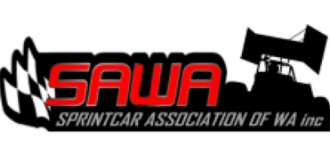 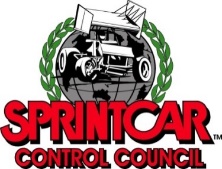 SPRINTCAR ASSOCIATION OF W.A. (INC)ABN 47 030 691 201    (NOT registered for GST )State Member Body of the Sprintcar Control Council of Aust Inc (Sprintcars Australia)                                                     MEMBERSHIP APPLICATION  2023_24   SEASON                        1st  July 2023  to  30th  June 2024     When all forms have been signed and completed please return together with your fees to the Secretary                              Marlene Criddle 15A Clarendon Crt Thornlie WA  6108  Email:  SAWAINC@outlook.com   Tel (08) 94521616/0411106249DO YOU WISH THIS INFORMATION TO BE GIVEN TO THIRD PARTIES	YES/NO   (please circle one)CAR NUMBER (	) 	 Division of racing: 	  360		  	 OPEN/410(NUMBER REGISTERED TO:  	Must supply ABN if claiming GST (otherwise 48.5% p/money will be deducted by Promoters)CAR OWNER: 	_____    ABN        _____________________ADDRESS: 		(if not driver) 	P/code: 	MOBILE  _________________________EMAIL:  _____________________________________________________SPONSORS: __________________________________________________________________________________     ___________________________________________________________________________________________________DRIVERS NAME: 		Date of Birth:  	ADDRESS: 	Post code:  _______________Email:    _________________________________________________   	PHONE NUMBER: Hm 	Work 	 Mble ___________________I the undersigned hereby apply for renewal/membership to the Sprintcar Assoc of WA Inc subject to its Rules of Association incl Code of Conduct & bylaws, along with the rules and regulations as set down in the current SCCA Rule book. These obligations of which I accept. I agree to pay the subscription fee for the time being in force and agree that I received all of the following paper work and have completed all the relevant information ready to participate in the 2023/2024 season. 										            I understand that if I do not adhere to all of the above requirements my membership may be revoked or suspendedSigned: (Owner) 	Date: 	___         Signed: (Driver) 	           Date:  	_____2023 Drug form /2023_24  Club Membership form incl Code of ConductRemember Personal Accident Insurance must be in place – proof required by SAWA & Medical must be submitted to the SAWA   Please check Racetracks relative to minimum personal accident insurance requirementsMinimum of three (3) pit crew associate memberships required (incl in Membership) all others at a cost of $30 each                  …./2Page 2PIT CREW NO 1:  	ADDRESS:	 			P/code:	 PHONE NUMBER: 	Hm 	Mobile----------------------------------------------------------------------------------------------------------------------------PIT CREW NO 2:  	ADDRESS:	P/code: 	PHONE NUMBER: 	Hm 	Mobile----------------------------------------------------------------------------------------------------------------------------- ---PIT CREW NO 3:  	ADDRESS:	P/code: 	PHONE NUMBER: 	Hm 	Mobile-------------------------------------------------------------------------------------------------------------------------------SAWA/SCCA MEMBERSHIP IS				$ 750.00   All classes (Payment plan available, if required, contact SAWA Secty)THIS INCLUDES Car Owner & Driver (financial) & 3 Pit crew (associate – non-voting)	& SAWA Inc Car NumberThis figure also includes $368.50 payable to the SCCA for Car Registration & SCCA Competitors LicenseIncluding SCCA Rule books & Log Book	National LicenseSPRINTCAR ENTRANTS GROUP							 $ 750.00	 if you are intending to race in the SEG/MTSS Series then SEG Fee payment will be requiredAll Competitors and pit crew must hold Personal Accident InsuranceFinancial membership to the SAWA (Inc) is $100 (voting member) Associate membership to the SAWA (Inc) is $30 (non-voting member)Please check Racetracks relative to minimum personal accident insurance requirementsMEDICAL REQUIRED EVERY TWELVE (12) MONTHS FOR DRIVERS PRIOR TO ISSUE OF SCCA LICENSESAWA Inc EFT details:	                                (email: SAWAINC@outlook.com)Name:	Sprintcar Assoc of WA Inc	Bank: NAB     BSB: 086-089   Acc:  508269254                   Ref  (car no)AGM Minutes 20223/ Office Bearers 2023 will be forwarded on payment of Annual Fees 2023/24  and following 2023 AGMoffice use onlycash/eft/chq  received    $ 		Forms Rec’d YES/NO	Email List: 		SCCA Summary     	Date received:  		Drug Form YES/NO	Mailing List: 		SEG Summary	 	receipt no: 		Medical YES/NO      		   Ins Card YES/NO	      Provider:   	______________Signed:  Secty/Treasurer: 	date rec’d:  _________________              Health Statement ________         O_Dvr Info Sheet   _______    SPRINTCAR ASSOCIATION OF W.A. (INC)ABN 47 030 691 201  (NOT registered for GST )c/- 15A Clarendon Crt, Thornlie WA  6108Tel: (08)  9452 1616  Mble: 0411 106249ASSOCIATE  MEMBERSHIP  FORM  2023/2024       (if more than 3 Pit crew)NAME: 	Car No associated with:   	ADDRESS: 	P’Code  	TEL NO:   	E-mail:  	NON VOTING ASSOCIATE  MEMBER $30.00 SAWA	FINANCIAL VOTING MEMBERSHIP  $100.00 SAWAPlus  Personal Accident InsuranceNAME:		Car No associated with:    		 ADDRESS: 			P’Code	 TEL NO:    	E-mail:   	NON VOTING ASSOCIATE  MEMBER $30.00 SAWA	FINANCIAL VOTING MEMBERSHIP  $100.00 SAWAPlus  Personal Accident InsuranceNAME:		Car No associated with:    		 ADDRESS: 			P’Code	 TEL NO:    	E-mail:   	NON VOTING ASSOCIATE  MEMBER $30.00 SAWA	FINANCIAL VOTING MEMBERSHIP  $100.00 SAWAPlus  Personal Accident InsuranceA SPEEDWAY AUST AA (Driver) C  (Pit crew) LICENSE/INSURANCE CARD IS COMPULSORY IF YOU ARE COMPETING/CREWING AT THE          PERTH MOTORPLEXOffice use onlyCASH/EFT  RECEIVED $ 	CHEQUE RECEIVED $  	TOTAL AMOUNT RECEIVED: $ 	RECEIPT NO:   	SIGNED: SECTY/ SAWA 		DATE:  ____________________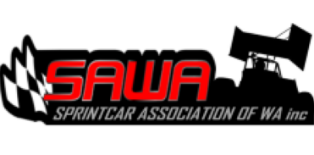 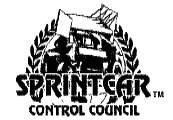 SPRINTCAR ASSOCIATION OF W.A. (INC)ABN 47 030 691 201   (not registered for GST)State Member Body of the Sprintcar Control Council of Aust Inc (Sprintcars Australia)all correspondence to:                PRESIDENT			              SECRETARY                Matt Cross	                                        Marlene Criddle                Mob: 0433 920559	   15A Clarendon Crt Thornlie WA 6108                Email: mcross@diabeng.com.au	                     Tel: 0894521616/0411 106 249                   		Email: SAWAINC@outlook.comTO:	PROMOTING BODIES OF SPEEDWAYName:   	Address:   	State:                                                                          P/Code:   	While a Financial Member of this SCCA State Club, I hereby agree to submit myself to a breath, blood, urine or saliva test at any time at the request of the Controlling Body governing my division of speedway racing.I understand that if required to undergo a breath, blood, urine or saliva test it is for the purpose of determining whether I have consumed any substance prohibited by the World Anti Doping Authority and by the Controlling Body governing my division of speedway racing.I understand and acknowledge that if I refuse to undergo a test when called upon to do so, or substitute/tamper with a sample, then I am to be deemed to have consumed a prohibited substance and will be subject to such penalty/penalties as are prescribed by the Controlling Body.I agree that it is my responsibility to make myself aware of the Rules, Regulations and Policies relating to both alcohol and drugs as set down by the Controlling Body governing my division of speedway racingSigned:		 (Driver)Date:      	______Witness:	 	(name)	Witness Signed:   	2023   Sprintcar Control Council of Australia ruleClause 5.6 Intoxicating Liquor, Drugs & Prohibited substancesPlease read Clauses 5.6 SCCA 2023  Rules carefully for all rules and penalties on prohibited substances, drugs and intoxicating liquor.2023   Aust Speedway Racing Rules (Speedway Australia)                                  Part 6  Drugs and AlcoholSPRINTCAR ASSOCIATION OF W.A. (Inc)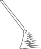 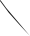 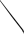 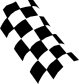 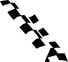 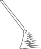 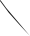 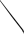 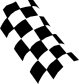 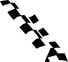 ABN 47 030 691 201	(not registered for GST)SAWA (Inc) Constitution Annexure “A”CODE OF CONDUCTALL Drivers, crews, owners and relevant parties associated with each race team, must not use words,                      or engage in conduct, which brings, or is likely to bring the SAWA (Inc) into disrepute within the community. They must conduct themselves in a professional manner with a positive attitude towards the Club,             spectators, representatives, officials or any other bodies associated within the Speedway both locally and at              National levels.Drivers will be held accountable for the actions of their crew or any other persons in their company at a           SAWA (Inc) sanctioned competition or event. Misconduct on the part of any of these persons, may, at the               discretion of officials, representatives of the Management Committee of SAWA (Inc) result in disqualification of             that driver’s points, and or prize money from that dates racing event, suspension, fine, or expulsion from the               SAWA (Inc)No driver, crew or official may at any time use profanity, threats, or physical violence towards any other competitor/driver, official or spectator.The consumption of illegal drugs is strictly prohibited from any race venue, or location of which SAWA (Inc)      is visiting for racing events. This also includes away from home accommodation both prior and after racing event of which SAWA (Inc) members are in representation or may be seen to be in representation of the Club.Consumption of intoxicating liquor is strictly prohibited in the pit area until after the final race at the venue       we are competing at has been completed.  Drivers, Owners, Officials or Pit crews shall not partake of any intoxicating liquor for at least twelve (12) hours prior to the commencement of racing. Any person not complying shall be      suspended until they prove their sobriety, and shall submit himself or herself to any test that may be deemed necessary.Under no circumstances are drivers, crews, owners, officials or any other parties associated with a team to                      “take” property from another competitors pit bay without the consent of the competitor/or crew associated with          that competitor.Interference, disruption or destruction of another competitors sprintcar, transporter, any associated tools, equipment or personal belongings will not be tolerated. Offenders may face expulsion from SAWA (Inc) and/or Police charges may be laid.Discrimination of race, sex, colour or physical disabilities of any fellow member, official, competitor or spectator will not be tolerated. Offensive language and or verbal impertinence relating to a person’s race, sex, colour or physical disability will not be tolerated.Complaints are to be lodged immediately either to the President or Secretary of the Club and an official (not involved with the immediate complaint) or a member from the Executive/Management Committee present at the sanctioned race event. A verbal complaint must be lodged prior to the completion of the sanctioned meeting or within seven (7) consecutive days in writing to the Executive/Management Committee.Failure of any member to adhere to the SAWA (Inc) Code of Conduct may lead to the disqualification,          elimination and/or loss of prize money and /or points for the event at which the complaint was lodged.Privacy Act 1988 (clth) amendments effective 21/12/2001These new obligations are contained in a set of principles called the National     Privacy Principles.The principles set standards for the collection, storage, use and disclosure of "personal Information" (ie information about individuals). The principles also aim to ensure that personal information held by organizations is complete, accurate and secure and that individuals, about whom information is held, will have access to that information.The principles apply essentially to personal information that is collected by the club on or after December 21, 2001. In some respects, however, they will apply to information we held on 21/12/2001 about existing members and other individuals. This notice accordingly does not apply to corporate members,Information collected by the SAWA (Inc) on or after December 21, 2001The Association is bound by all the National Privacy Principles in respect of personal information it collects on or after December 21, 2001This means that, in addition to the general obligations noted in Paragraph 1, the club will comply with other requirements relating to the collection, use and disclosure of personal information which you, as an existing member, may supply to us, directly or indirectly on or after that date. This may occur, for example when you update your contact details, etcAs a general rule, we will only collect your information if it is necessary for us to provide a service toyou or maintain our membership relationship with you, and to abide by our Racing Rules and Constitution. Any information we collect will not be used or disclosed other than for a purpose made known to you,a purpose you would reasonably expect, a purpose required or permitted by law, or a purpose otherwise authorized by you.